British CelebrationsIn Great Britain, Valentine’s Day, St Patrick’s Day and Bonfire Night are just some of the celebrations that take place. Choose one celebration day and research how the celebration came to be. Using the information you have found, plot the events on a timeline and include dates, details and pictures/sketches. Now create a poster advertising the celebration day. This could be done on a computer programme of your choice or on paper.  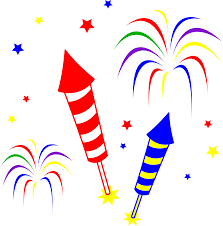 